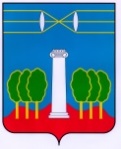 СОВЕТ ДЕПУТАТОВГОРОДСКОГО ОКРУГА КРАСНОГОРСКМОСКОВСКОЙ ОБЛАСТИР Е Ш Е Н И Еот 27.10.2022 №810/61О награждении Почетной грамотой председателя комиссии по развитию культуры и туризма Общественной палаты городского округа Красногорск Иванова М.С. За активную общественную деятельность, высокий профессионализм и многолетний добросовестный труд на благо жителей городского округа Красногорск, Совет депутатов РЕШИЛ:Наградить Почетной грамотой Совета депутатов городского округа Красногорск председателя комиссии по развитию культуры и туризма Общественной палаты городского округа Красногорск Иванова Михаила Сергеевича.ПредседательСовета депутатов                                           			               С.В. ТрифоновРазослать: в дело, Общественная палата г.о. Красногорск